SUPPLEMENTARY MATERIALBöhmer et al.: “Correlated Evolution of Neck Length and Leg Length in Birds”Content:Supplementary text 1: Material and methods - Study specimensFigure S1: Measurements.Figure S2: Neck length and feeding technique in birds.Figure S3: Neck length, vertebra length, and cervical count in birds.Figure S4: Variation in leg bone length.Table S1: Data.Table S2: Explanation of the ecological categories.Table S3: Cervical count in birds.Supplementary material referencesSupplementary text 1: Material and methods - Study specimensThe neck in birds is used for a variety of tasks, but feeding behavior certainly plays a major role since it is an important factor for the survival of a species. Since categorizing ecology can be difficult and some taxa may not perform exclusively one type of behavior, the most typical category was selected. For instance, the southern rockhopper penguin (Eudyptes chrysocome) feeds prevalently on invertebrates (diet) below the water surface (foraging) and catches its food items by pursuit diving (feeding technique). In contrast, the griffon vulture (Gyps fulvus) scavenges prevalently on vertebrates and fish (diet) on the ground (foraging) and gets its food items by ripping (feeding technique).Figure S1: Measurements. Photographs illustrate the taken measurements on (a) the cervical vertebrae (ce = centrum length; Gavia arctica, MNHN MO-AC 1992-9, in dorsal view) and (b) three long bones of the hindlimb (fe = femur, ti = tibiotarsus, ta = tarsometatarsus; Otis tarda, MNHN 1875-784, in anterior view). The functional vertebral length was measured using (c, d) a digital caliper with larger or smaller accessory pins depending on the size of the vertebrae (adapted from Taylor and Wedel [1]). Abbreviation: MNHN = Muséum National d’Histoire Naturelle in Paris.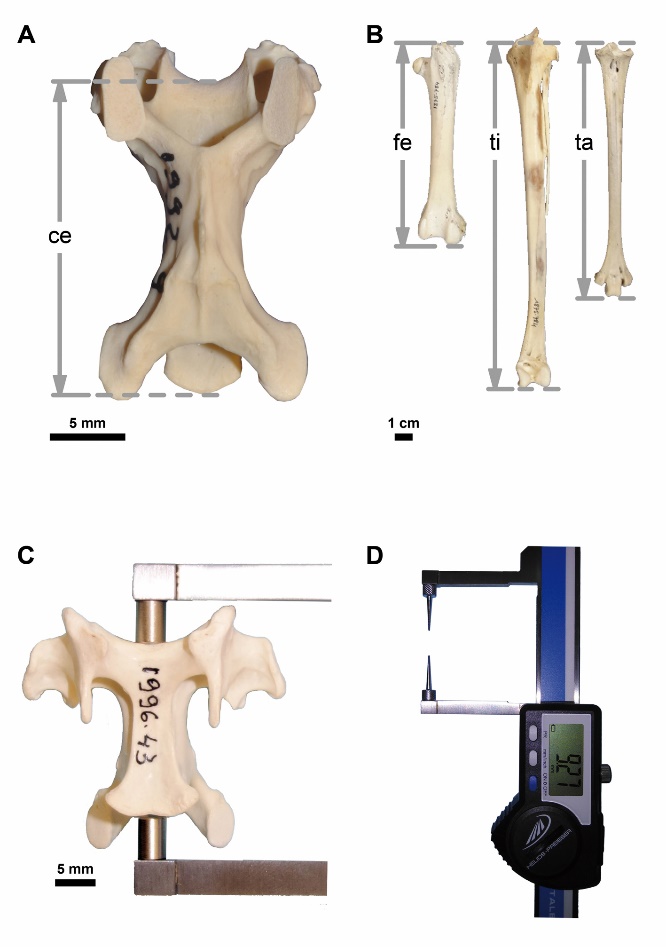 Figure S2: Neck length and feeding technique in birds. There appears to be a trend towards having a rather short neck in relation to total leg length in cracker, forager, gleaner, and ripper. The other feeding technique categories are more variable, but browser, plunge-diver, and striker include the longest-necked taxa. Refer to table S2 for explanation of ecological categories.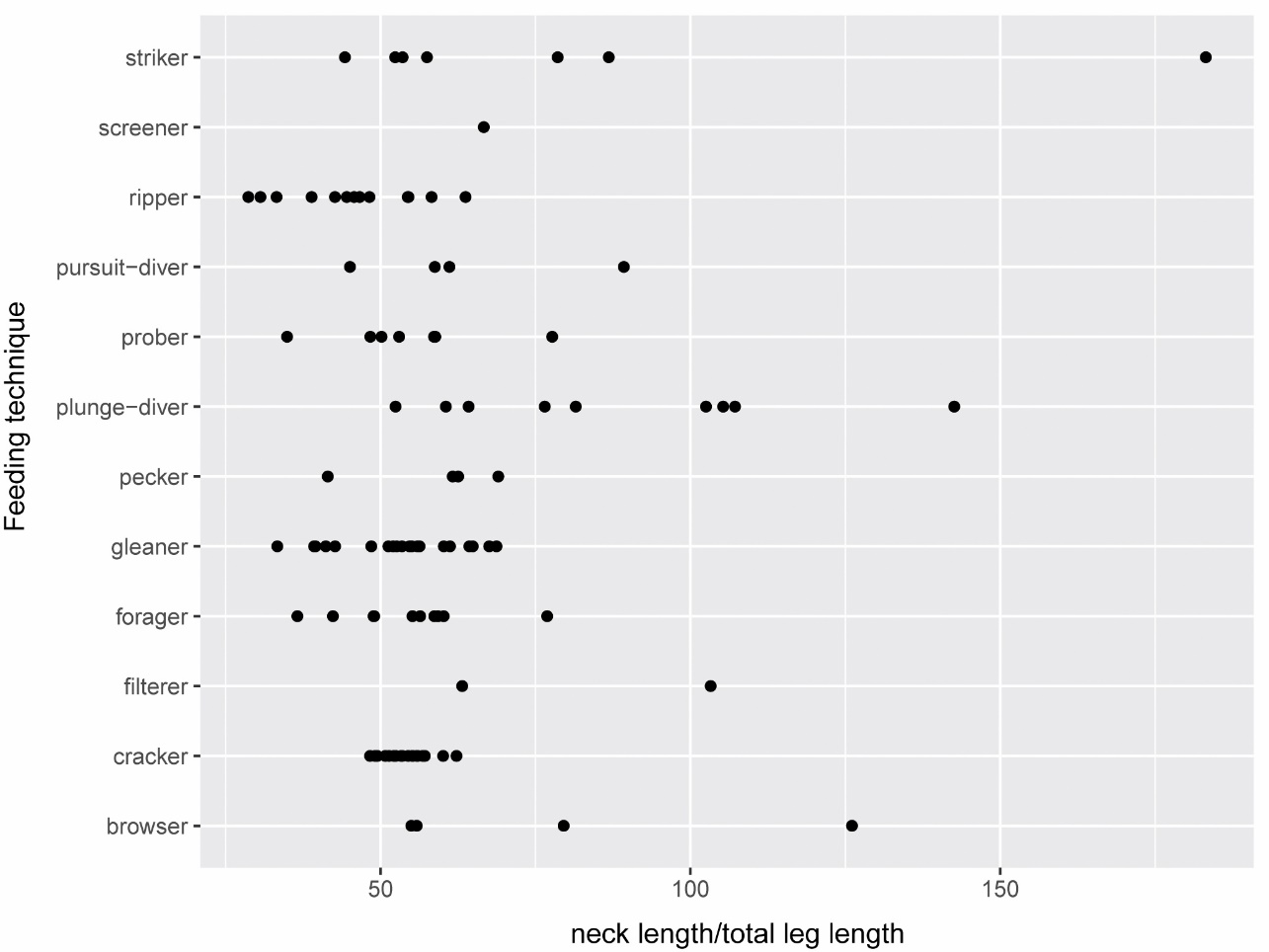 Figure S3: Neck length, vertebra length, and cervical count in birds. The higher the cervical count, the shorter the central vertebra in relation to neck length.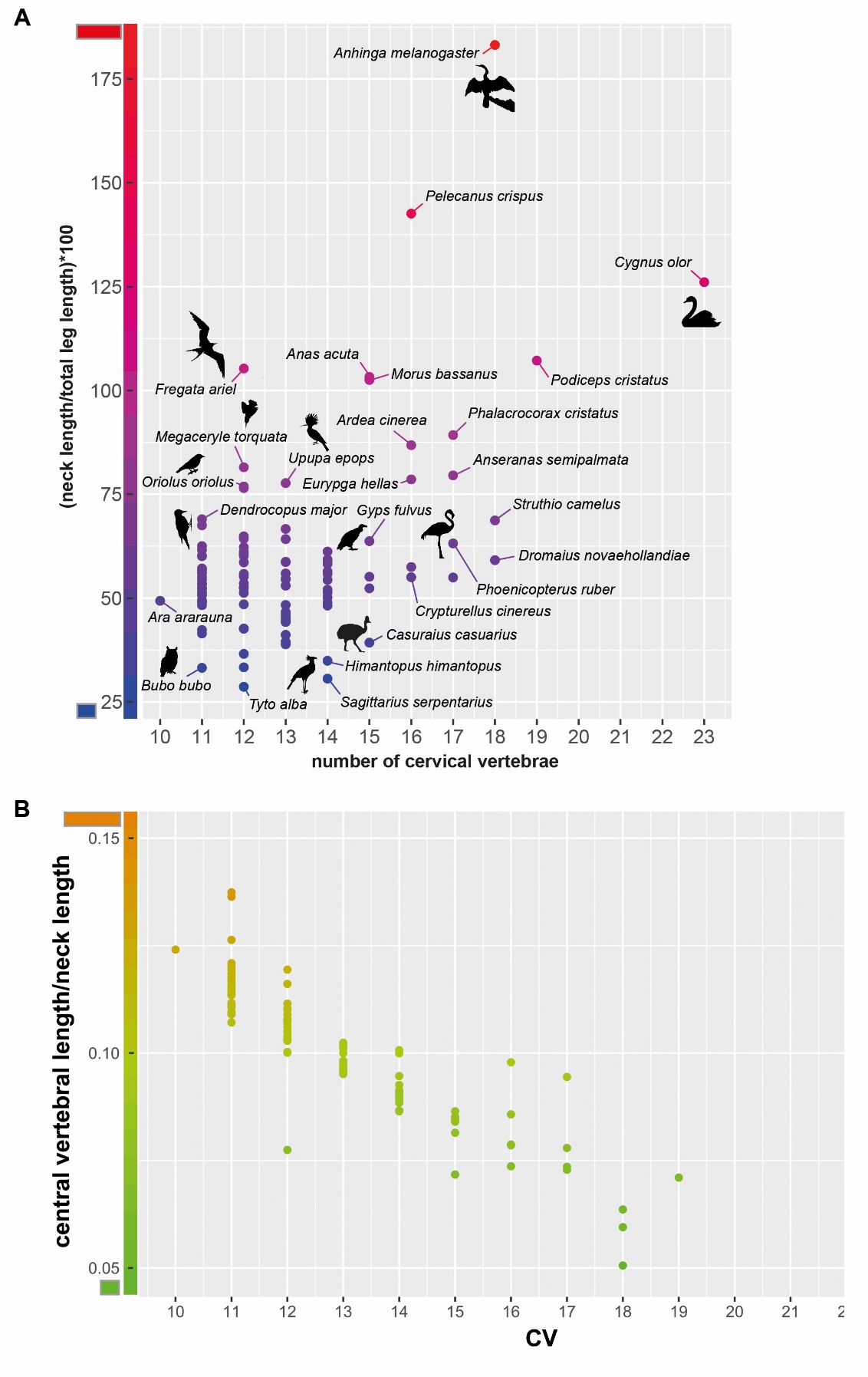 Figure S4: Variation in leg bone length. Boxplot showing the variance of the obtained log-transformed variables (femur lengt, tibiotarsus length, tarsometatarsus length).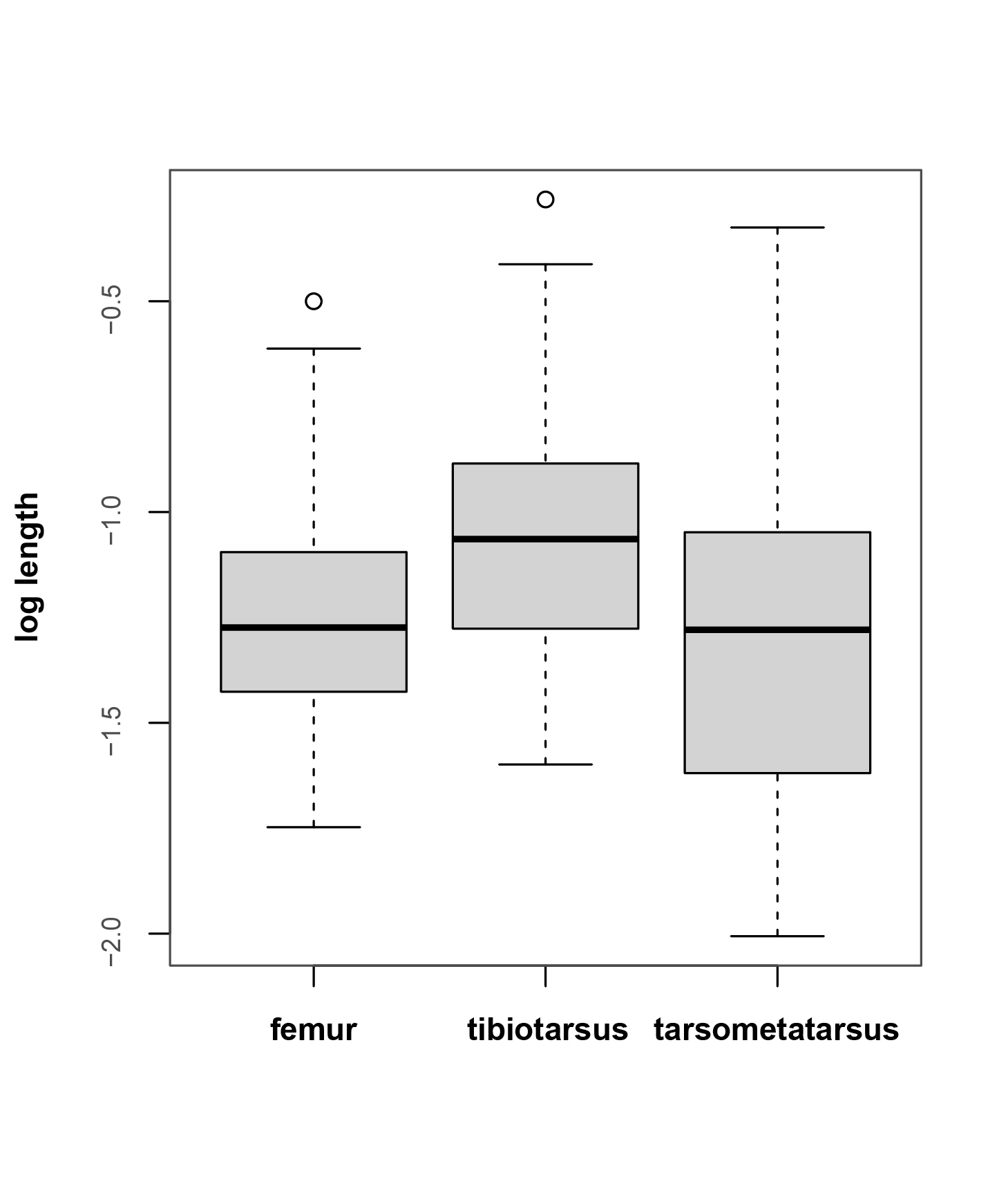 Supplementary Table S1: Data. A total of 103 extant avian species comprising 34 orders and 68 families were sampled from the bird collection of the Muséum National d’Histoire Naturelle in Paris. Taxa were chosen to comprise a large range in body mass, a wide phylogenetic scope representing most major clades, and a broad spectrum of lifestyles. Based on trait values compiled by Wilman, H., Belmaker, J., et al. (2014) and information collected from the literature, each taxon in the present study was assigned to one group of the following ecological categories: diet, foraging, body mass, and feeding technique (Refer to table 1 for explanation of the categories). Diet includes five categories and taxa are assigned to one dominant diet category (Wilman et al. 2014). Foraging (10 categories) refers to the substrate where food is taken (Wilman et al. 2014). Body mass is classified into six body mass bins. Feeding technique (12 categories) refers to the manner in which a food item is obtained (de Graaf et al. 1985) with special focus on techniques that involve the neck.Supplementary Table S2: Explanation of the ecological categories. Each taxon in the present study was assigned to one group of the following categories based on trait values compiled by Wilman et al. (2014) [2] and information collected from the literature. Diet includes five categories and taxa are assigned to one dominant diet category [2]. Foraging (10 categories) refers to the substrate where food is taken [2]. Feeding technique (12 categories) refers to the manner in which a food item is obtained [3] with special focus on techniques that involve the neck.Supplementary Table S3: Cervical count in birds. The present study includes a sample of 103 extant avian species comprising 34 orders and 68 families. They are pooled into seven taxonomic groups. The group “other Neoaves” includes all sampled neoavian birds excluding Aequornithes, Charadriiformes, Telluraves and Australaves.Supplementary Table S4: Obtained data. ID = specimen identficiation number. MNHN ZO = Muséum National d’Histoire Naturelle Paris Zoological Collection; BMNH = British Museum of Natural History London. Mean body mass (BM) estimates for each of the bird species were obtained from the literature [17]. All other measurements were log-transformed for subsequent analyses. Total leg length (tll) is the sum of the lengths of femur, tibiotarsus, and tarsometarsus. Total neck length (neck) is the sum of all vertebral lengths. The central vertebra is identified by dividing the cervical vertebral column into two parts. Refer to the material & methods section of the main manuscript for more details.Supplementary material references1.	Taylor M.P., Wedel M.J. 2013 The effect of intervertebral cartilage on neutral posture and range of motion in the necks of sauropod dinosaurs. PLoS One 8(10), e78214. (doi:10.1371/journal.pone.0078214).2.	Wilman H., Belmaker J., Simpson J., de la Rosa C., Rivadeneira M.M., Jetz W. 2014 EltonTraits 1.0: Species-level foraging attributes of the world's birds and mammals. Ecology 95(7), 2027. (doi:10.1890/13-1917.1).3.	De Graaf R.M., Tilgham N.G., Anderson S.H. 1985 Foraging guilds of North American birds. Environmental management 9(6), 493-536.OrderTaxonDietForargingBody mass binFeeding techniqueAccipitriformesAquila chrysaetosVertFishScavForStrat.ground4000-12000ripperAccipitriformesCoragyps atratusVertFishScavForStrat.ground1000-4000crackerAccipitriformesGypaetus barbatusVertFishScavForStrat.ground4000-12000ripperAccipitriformesGyps fulvusVertFishScavForStrat.ground4000-12000ripperAccipitriformesGyps rueppelliiVertFishScavForStrat.ground4000-12000ripperAccipitriformesNeophron percnopterusVertFishScavForStrat.ground1000-4000ripperAccipitriformesPandion haliaetusVertFishScavForStrat.wataroundsurf1000-4000ripperAccipitriformesSagittarius serpentariusInvertebrateForStrat.ground4000-12000ripperAccipitriformesSarcoramphus papaVertFishScavForStrat.ground1000-4000ripperAccipitriformesVultur gryphusVertFishScavForStrat.ground4000-12000ripperAnseriformesAnas acutaPlantSeedForStrat.watbelowsurf100-1000filtererAnseriformesAnseranas semipalmataPlantSeedForStrat.ground1000-4000browserAnseriformesChauna chavariaPlantSeedForStrat.ground1000-4000browserAnseriformesCygnus olorPlantSeedForStrat.watbelowsurf4000-12000browserApodiformesApus apusInvertebrateForStrat.aerial10-40screenerApterygiformesApteryx mantelliInvertebrateForStrat.ground1000-4000proberBucerotiformesAnorrhinus galeritusFruiNectForStrat.midhigh1000-4000gleanerBucerotiformesUpupa epopsInvertebrateForStrat.ground40-100proberCaprimulgiformesCaprimulgus europaeusInvertebrateForStrat.understory40-100gleanerCariamiformesCariama cristataInvertebrateForStrat.ground1000-4000gleanerCasuariiformesCasuarius casuariusFruiNectForStrat.ground>12000gleanerCasuariiformesDromaius novaehollandiaeOmnivoreForStrat.understory>12000foragerCharadriiformesBurhinus oedicnemusOmnivoreForStrat.ground100-1000foragerCharadriiformesCatharacta skuaVertFishScavForStrat.wataroundsurf1000-4000ripperCharadriiformesGlareola pratincolaInvertebrateForStrat.ground.under.mid40-100gleanerCharadriiformesHaematopus ostralegusInvertebrateForStrat.ground100-1000proberCharadriiformesHimantopus himantopusInvertebrateForStrat.wataroundsurf100-1000proberCharadriiformesLarus glaucescensVertFishScavForStrat.wataroundsurf1000-4000plunge-diverCharadriiformesPluvialis apricariaInvertebrateForStrat.ground100-1000gleanerCharadriiformesScolopax rusticolaInvertebrateForStrat.ground100-1000proberCharadriiformesUria lomviaVertFishScavForStrat.watbelowsurf100-1000pursuit-diverCharadriiformesVanellus vanellusInvertebrateForStrat.ground100-1000gleanerCiconiiformesCiconia ciconiaVertFishScavForStrat.ground1000-4000strikerColumbiformesColumba liviaPlantSeedForStrat.ground100-1000gleanerCoraciiformesBaryphthengus ruficapillusInvertebrateForStrat.ground100-1000gleanerCoraciiformesMegaceryle torquataVertFishScavForStrat.watbelowsurf100-1000plunge-diverCoraciiformesMerops apiasterInvertebrateForStrat.midhigh40-100gleanerEurypygiformesEurypyga heliasVertFishScavForStrat.ground100-1000strikerEurypygiformesRhynochetos jubatusVertFishScavForStrat.ground100-1000strikerFalconiformesCaracara plancusVertFishScavForStrat.ground1000-4000ripperGalliformesGallus gallusOmnivoreForStrat.ground100-1000foragerGalliformesMegapodius cumingiiInvertebrateForStrat.ground1000-4000gleanerGalliformesMitu tuberosumFruiNectForStrat.ground1000-4000gleanerGalliformesNumida meleagrisPlantSeedForStrat.ground1000-4000foragerGaviiformesGavia arcticaVertFishScavForStrat.wataroundsurf1000-4000pursuit-diverGruiformesAramides cajaneaOmnivoreForStrat.ground100-1000gleanerGruiformesGallirallus australisOmnivoreForStrat.ground100-1000foragerGruiformesGrus grusPlantSeedForStrat.ground4000-12000strikerMusophagiformesTauraco corythaixFruiNectForStrat.midhigh100-1000gleanerOpisthocomiformesOpisthocomus hoazinPlantSeedForStrat.midhigh100-1000browserOtidiformesOtis tardaOmnivoreForStrat.ground4000-12000foragerPasseriformesBombycilla garrulusOmnivoreForStrat.under.mid40-100foragerPasseriformesCalyptomena viridisFruiNectForStrat.understory40-100gleanerPasseriformesCorvus coraxVertFishScavForStrat.ground100-1000foragerPasseriformesFalculea palliataInvertebrateForStrat.midhigh100-1000proberPasseriformesOriolus oriolusOmnivoreForStrat.canopy40-100foragerPelecaniformesArdea cinereaVertFishScavForStrat.wataroundsurf1000-4000strikerPelecaniformesGeronticus eremitaOmnivoreForStrat.ground1000-4000proberPelecaniformesPelecanus crispusVertFishScavForStrat.watbelowsurf4000-12000plunge-diverPelecaniformesScopus umbrettaVertFishScavForStrat.wataroundsurf100-1000strikerPhaethontiformesPhaethon aethereusVertFishScavForStrat.watbelowsurf100-1000plunge-diverPhoenicopteriformesPhoenicopterus ruberOmnivoreForStrat.wataroundsurf1000-4000filtererPiciformesAndigena nigrirostrisOmnivoreForStrat.canopy100-1000foragerPiciformesDendrocopos majorOmnivoreForStrat.under.mid.canopy40-100peckerPiciformesDendrocopos mediusInvertebrateForStrat.under.mid.canopy40-100peckerPiciformesDryocopus martiusInvertebrateForStrat.ground.under.mid100-1000peckerPiciformesLybius dubiusFruiNectForStrat.midhigh40-100gleanerPiciformesPicus viridisInvertebrateForStrat.ground100-1000peckerPodicipediformesPodiceps cristatusVertFishScavForStrat.watbelowsurf100-1000plunge-diverProcellariiformesCalonectris diomedeaVertFishScavForStrat.wataroundsurf100-1000plunge-diverProcellariiformesThalassarche melanophrysOmnivoreForStrat.wataroundsurf1000-4000plunge-diverPsittaciformesAmazona amazonicaFruiNectForStrat.under.mid.canopy100-1000crackerPsittaciformesAmazona autumnalisFruiNectForStrat.under.mid.canopy100-1000crackerPsittaciformesAmazona dufresnianaOmnivoreForStrat.midhigh100-1000crackerPsittaciformesAmazona vinaceaPlantSeedForStrat.under.mid.canopy100-1000crackerPsittaciformesAnodorhynchus hyacinthinusFruiNectForStrat.midhigh1000-4000crackerPsittaciformesAprosmictus erythropterusOmnivoreForStrat.under.mid100-1000crackerPsittaciformesAra araraunaPlantSeedForStrat.midhigh1000-4000crackerPsittaciformesAra macaoPlantSeedForStrat.midhigh1000-4000crackerPsittaciformesAra militarisFruiNectForStrat.midhigh1000-4000crackerPsittaciformesCharmosyna pulchellaFruiNectForStrat.canopy10-40crackerPsittaciformesCoracopsis nigraFruiNectForStrat.under.mid100-1000gleanerPsittaciformesCyanoliseus patagonusPlantSeedForStrat.ground100-1000crackerPsittaciformesDeroptyus accipitrinusPlantSeedForStrat.under.mid.canopy100-1000crackerPsittaciformesLorius garrulusFruiNectForStrat.canopy100-1000crackerPsittaciformesPlatycercus elegansPlantSeedForStrat.midhigh100-1000crackerPsittaciformesPlatycercus eximiusPlantSeedForStrat.ground.under.mid100-1000crackerPsittaciformesPoicephalus gulielmiPlantSeedForStrat.midhigh100-1000crackerPsittaciformesPoicephalus robustusFruiNectForStrat.midhigh100-1000crackerPsittaciformesPoicephalus senegalusPlantSeedForStrat.midhigh100-1000crackerPsittaciformesPsittacula krameriFruiNectForStrat.ground.under.mid100-1000crackerPsittaciformesPsittacus erithacusOmnivoreForStrat.canopy100-1000crackerPteroclidiformesPterocles quadricinctusPlantSeedForStrat.ground100-1000gleanerRheiformesRhea americanaOmnivoreForStrat.ground>12000foragerSphenisciformesEudyptes chrysocomeInvertebrateForStrat.watbelowsurf1000-4000pursuit-diverStrigiformesBubo buboVertFishScavForStrat.ground1000-4000ripperStrigiformesTyto albaVertFishScavForStrat.ground100-1000ripperStruthioniformesStruthio camelusPlantSeedForStrat.ground>12000gleanerSuliformesAnhinga melanogasterVertFishScavForStrat.watbelowsurf1000-4000strikerSuliformesFregata arielVertFishScavForStrat.wataroundsurf100-1000plunge-diverSuliformesMorus bassanusVertFishScavForStrat.watbelowsurf1000-4000plunge-diverSuliformesPhalacrocorax verrucosusOmnivoreForStrat.watbelowsurf1000-4000pursuit-diverTinamiformesCrypturellus cinereusFruiNectForStrat.ground100-1000gleanerCategoryTrait & descriptionTrait & descriptionTrait & descriptionTrait & descriptionTrait & descriptionDietFruitNectarPlantSeedVertFishScavInvertOmnivoreDietfruits and nectarplant and seedsvertebrates, fish, carrioninvertebratesomnivoreForagingwatbelowwataroundgroundunderstorymidhighForagingbelow water surfaceon or just (<5 inches) below water surfacegroundbelow 2m in understory in forest, forest edges, bushes or shrubsmid to high levels in trees or high bushes (2m upward), but below canopyForagingground.under.midunder.midunder.mid.canopycanopyaerialForagingground, understory, and midhighunderstory and midhighunderstory, midhigh, and canopyin or just above (from) tree canopywell above vegetation or any structuresFeeding techniquebrowsercrackerfiltererforagergleanerFeeding techniquefeeds on plantscracks open seeds or nutsfilters food items from watertakes almost any food items encountered upon the substrateselects particular food items from the substrateFeeding techniquepeckerplunge-diverproberpursuit-diverripperFeeding techniquedrilles holes into treesplunges from air into water inserts the bill into the substratedives from water surface for underwater foodtears prey into piecesFeeding techniquescreenerstrikerFeeding techniqueflies with bill open and screens prey from airstraightens neck to strike with bill very fastTaxonomic groupnumber of taxatotal number of cervical vertebraetotal number of cervical vertebraetotal number of cervical vertebraeTaxonomic groupnumber of taxameanmax.min.Aves103132310Palaeognathae6161814Galloanseriformes8162314other Neoaves15141911Aequornithes13141812Charadriiformes10131412Telluraves24131511Australaves27111310TaxonIDIDlog_BM1/3log_tlllog_femurlog_tibiotarsuslog_tarsometatarsuslog_necklog_central vertebraAmazona amazonicaMNHN ZO2009-833-0.13874488-0.92705197-1.36713796-1.251192-1.71511829-1.17018181-2.1260984Amazona autumnalisMNHN ZO2000-262-0.13282774-0.92223251-1.37099838-1.24169382-1.70487292-1.20502426-2.14935377Amazona dufresnianaMNHN ZO2004-198-0.08707315-0.82663888-1.27425167-1.1437546-1.61870438-1.08465294-2.04143612Amazona vinaceaMNHN ZO2000-250-0.13931221-0.89715484-1.34543845-1.21190237-1.69486368-1.14923127-2.08990945Anas acutaMNHN ZO1986-35-0.02352703-0.82739707-1.38774609-1.16761884-1.39935376-0.81341091-1.88605665Andigena nigrirostrisMNHN ZO1986-38-0.1515643-0.7540927-1.29946934-1.11339649-1.31015859-0.97465317-1.93255716Anhinga melanogasterMNHN ZO1883.5430.05243521-0.72642005-1.24283181-1.06419055-1.35340025-0.46351731-1.75970042Anodorhynchus hyacinthinusMNHN ZO1999-1440.06483811-0.68742071-1.1490476-1.01908806-1.41184038-0.99636716-1.95781841Anorrhinus galeritusMNHN ZO2000-3020.02524313-0.65253337-1.15384852-1.00291957-1.27515091-0.84420865-1.8431481Anseranas semipalmataMNHN ZO2004-1510.14905268-0.50912892-1.09065796-0.86157098-1.0411973-0.60851796-1.74208155Aprosmictus erythropterusMNHN ZO1997-925-0.26895847-1.00872961-1.48905305-1.32938311-1.72723041-1.21459898-2.17717836Apteryx mantelliBMNH17-01-72-10.16610352-0.54060751-1.03971954-0.89469424-1.15926677-0.84034259-1.90274269Apus apusMNHN ZO1997-995-0.46065063-1.27115943-1.74787545-1.59894427-1.97839728-1.44733178-2.45842076Aquila chrysaetosMNHN ZO2013-3620.18920481-0.45974563-0.88883834-0.88880472-1.0526153-0.83003183-1.78277934Ara araraunaMNHN ZO1995-2330.02487787-0.75631719-1.21211465-1.0835987-1.50293206-1.06308432-1.96940028Ara macaoMNHN ZO1995-2620.0257893-0.7654321-1.21896306-1.09685573-1.50570623-1.02420069-1.97633608Ara militarisMNHN ZO2011-3570.00747612-0.78528858-1.24139086-1.11565785-1.52331326-1.05700041-2.01954211Aramides cajaneaMNHN ZO1880-1395-0.12977995-0.58986414-1.09974214-0.9515582-1.18151018-0.84218072-1.85636077Ardea cinereaMNHN ZO1993-1030.06311664-0.36468719-1.06419055-0.70289635-0.83159092-0.42604981-1.53003079Baryphthengus ruficapillusMNHN ZO1997-920-0.27904567-0.92554928-1.46382047-1.28785559-1.48425858-1.20460667-2.19246497Bombycilla garrulusMNHN ZO2010-115-0.40849435-1.12627262-1.64569944-1.47172622-1.73494621-1.43640027-2.29843202Bubo buboMNHN ZO2000-3430.14418949-0.48359685-0.99744519-0.83129632-1.09506817-0.96237433-1.8951716Burhinus oedicnemusMNHN ZO2009-801-0.12819202-0.66786464-1.30469348-1.04157947-1.12842706-1.10474325-2.07883395Calonectris diomedeaMNHN ZO2004-413-0.0634801-0.71586266-1.32873457-1.05963295-1.23440595-0.93386051-1.91865269Calyptomena viridisMNHN ZO1997-886-0.41344405-1.0790944-1.55021315-1.39891827-1.81616096-1.32873457-2.25181197Caprimulgus europaeusMNHN ZO1995-250-0.36837678-1.14593699-1.64149409-1.49322446-1.78225293-1.41805034-2.33724217Caracara plancusMNHN ZO1979-107-0.01630181-0.55171117-1.14898639-0.94237193-1.01963297-0.96213544-1.9710223Cariama cristataMNHN ZO1934-6140.05869709-0.29682904-1.07644514-0.65091683-0.70421306-0.70031841-1.72078949Casuarius casuariusMNHN ZO1947-720.58780933-0.02181948-0.61261017-0.41228904-0.49485002-0.42772102-1.57202729Catharacta skuaMNHN ZO2000-3440.04870935-0.6474509-1.23143589-1.00256993-1.17334221-0.91108465-1.91115544Charmosyna pulchellaMNHN ZO1997-936-0.51005933-1.27197105-1.73660067-1.59756665-2.00612309-1.51769823-2.44733178Chauna chavariaMNHN ZO1921-2550.16610352-0.37860559-0.99714307-0.72955409-0.88223171-0.63859328-1.77624455Ciconia ciconiaMNHN ZO1997-9400.17501494-0.24621018-0.99580764-0.58502665-0.68550077-0.52730205-1.59057413Columba liviaMNHN ZO1876-642-0.18954541-0.7503859-1.25235518-1.10507502-1.36421476-0.93835907-1.92118082Coracopsis nigraMNHN ZO1883-507-0.19225138-0.94351441-1.43027505-1.25531594-1.67345933-1.16392919-2.1090204Coragyps atratusMNHN ZO1923-130.05127162-0.54059243-1.10056255-0.87817762-1.11747546-0.82985568-1.86934465Corvus coraxMNHN ZO1997-9490.03714352-0.60216424-1.1534155-0.95459878-1.16316971-0.97576069-1.9175737Crypturellus cinereusMNHN ZO2004-187-0.12050358-0.69024212-1.20252471-1.08202212-1.23254728-0.94962024-2.05453142Cyanoliseus patagonusMNHN ZO1996-26-0.1845394-0.905459-1.37365963-1.23121395-1.63264408-1.19962665-2.1260984Cygnus olorMNHN ZOMNHN1871-4200.34447459-0.29551488-0.95726702-0.55268689-0.93572925-0.19486631-1.48691564Dendrocopos majorMNHN ZO2000-283-0.35857357-1.19702115-1.71624662-1.58419227-1.73849923-1.35822853-2.31875876Dendrocopos mediusMNHN ZO1997-526-0.36563667-1.05276239-1.58502665-1.42724454-1.59911678-1.43497907-2.33348202Deroptyus accipitrinusMNHN ZO1997-433-0.20361131-0.95967462-1.42296801-1.28299559-1.70223949-1.22366209-2.17783192Dromaius novaehollandiaeMNHN ZO1897-890.58655595-0.03007181-0.6838199-0.42481216-0.45593196-0.25824192-1.48386142Dryocopus martiusMNHN ZO2013-344-0.18847703-0.88779731-1.37923951-1.28449806-1.44635966-1.09178315-2.02918839Eudyptes chrysocomeMNHN ZO1997-1120.15413267-0.73776255-1.19395576-1.02951365-1.59345982-0.9516359-1.95116991Eurypyga heliasMNHN ZO1869-396-0.24194738-0.78036309-1.44105155-1.12101888-1.26825012-0.88505558-1.89448982Falculea palliataMNHN ZO1883-531-0.31628249-0.96509093-1.5182708-1.33059013-1.50390101-1.19708951-2.15552282Fregata arielMNHN ZO1997-178-0.04164625-0.92800759-1.37809704-1.23210238-1.75547549-0.9056337-1.88472241Gallirallus australisMNHN ZO1870-182-0.01638285-0.61459037-1.11970101-0.97138809-1.22061999-0.84618514-1.86486735Gallus gallusMNHN ZO1893-2320.0085718-0.44070397-0.98733147-0.82364824-0.96082392-0.68954036-1.72307887Gavia arcticaMNHN ZO1992-90.12368929-0.60537324-1.36071277-0.90423804-1.09772508-0.9516359-1.65915945Geronticus eremitaMNHN ZO1997-7500.05408854-0.58377568-1.16647042-0.92223251-1.13679614-0.81423127-1.86486735Glareola pratincolaMNHN ZO2009-8030.01046949-1.05222329-1.6367642-1.4205594-1.55877633-1.42227848-2.39040559Grus grusMNHN ZO1997-1020.24939601-0.16857818-0.88840148-0.53209605-0.59294919-0.40904677-1.47586362Gypaetus barbatusMNHN ZO1992-20.254476-0.45069014-0.95506845-0.81559252-1.04359143-0.79056542-1.79997073Gyps fulvusMNHN ZO1996-430.254476-0.35310638-0.85328296-0.7212464-0.94573176-0.54890469-1.62451929Gyps rueppelliiMNHN ZO1997-9480.29920903-0.33136253-0.81835646-0.69897-0.94180181-0.59593639-1.65915945Haematopus ostralegusMNHN ZO1994-36-0.04785774-0.74586297-1.33077613-1.09533854-1.27942728-1.0216825-2.01457353Himantopus himantopusMNHN ZO1986-41-0.24388536-0.53766191-1.46750041-0.88163606-0.90465627-0.99473367-1.99182582Larus glaucescensMNHN ZO1993-346-0.36745764-0.57298479-1.15558496-0.910837-1.12708656-0.7654068-1.77391588Lorius garrulusMNHN ZO1996-137-0.22252051-0.96050657-1.42527442-1.29056043-1.68319125-1.18170811-2.11182051Lybius dubiusMNHN ZO1997-879-0.3469862-1.01781925-1.58703573-1.36261035-1.57332611-1.3080349-2.29499204Megaceryle torquataMNHN ZO2004-196-0.07601508-1.00948356-1.45419824-1.32413005-1.81559252-1.09832377-2.09745322Megapodius cumingiiMNHN ZO1884-3790.17217846-0.63895246-1.17082493-1.00992767-1.19097928-0.92281385-1.96417018Merops apiasterMNHN ZO1997-1080-0.40489006-1.24526953-1.70774393-1.5965363-1.92335956-1.41578189-2.35753548Mitu tuberosumMNHN ZO1997-3330.1955291-0.40021515-0.94861592-0.76853041-0.93949102-0.6134832-1.63732907Morus bassanusMNHN ZO1997-1910.22556454-0.63165732-1.1382267-0.99186844-1.22988471-0.62085771-1.70996539Neophron percnopterusMNHN ZO1995-2290.01379756-0.5754777-1.13235577-0.94838448-1.10001544-0.92679504-1.94846161Numida meleagrisMNHN ZO1885-3320.0461009-0.55462935-1.06048075-0.93352499-1.12314735-0.78175342-1.82419837Opisthocomus hoazinMNHN ZO1997.802-0.03230334-0.68411358-1.19111413-1.04958646-1.27286558-0.93726764-1.9905491Oriolus oriolusMNHN ZO1993-131-0.38088917-1.08291481-1.59277911-1.44454278-1.67468963-1.19708951-2.3080349Otis tardaMNHN ZO1875-7840.35851565-0.30365235-0.89966392-0.67736729-0.79371396-0.61469766-1.61493022Pandion haliaetusMNHN ZO1996-490.06803999-0.6067232-1.11605481-0.92357803-1.28785559-0.93824603-1.95900231Pelecanus crispusMNHN ZO1995-2780.35356595-0.36849535-0.89506926-0.74593555-0.9163899-0.21442105-1.3471737Phaethon aethereusMNHN ZO1997-198-0.05163399-0.91861668-1.4225082-1.27067319-1.53476591-1.03498655-2.01278077Phalacrocorax verrucosusMNHN ZO1979-1910.11414089-0.63065425-1.19654288-0.95565627-1.2238802-0.6799992-1.7883456Phoenicopterus ruberMNHN ZO1997-2050.16378723-0.15765916-1.02747318-0.51173139-0.53180041-0.35714983-1.3819519Picus viridisMNHN ZO1997-1126-0.23739942-0.97155076-1.49241396-1.35251923-1.52028077-1.18170811-2.15181088Platycercus elegansMNHN ZO1996-134-0.29042591-1.02209357-1.50514998-1.35941919-1.69723629-1.33818731-2.20342567Platycercus eximiusMNHN ZO1997-923-0.32627023-1.0437355-1.54272381-1.36511986-1.73002032-1.33818731-2.25570702Pluvialis apricariaMNHN ZO1997-1171-0.21529719-0.85118149-1.43640027-1.20059052-1.38457605-1.3283644-2.2636035Podiceps cristatusMNHN ZO1997-1180.00609477-0.68875488-1.36865771-1.00300702-1.20300961-0.65856548-1.80715389Poicephalus gulielmiMNHN ZOA9223-0.185579-0.96842997-1.42308304-1.2964507-1.71534372-1.24146658-2.17783192Poicephalus robustusMNHN ZO2004-197-0.16815189-0.9265016-1.37396775-1.25696085-1.68131073-1.23210238-2.15428198Poicephalus senegalusMNHN ZO1881-147-0.28410789-1.03574037-1.49689056-1.36181036-1.77520804-1.32532253-2.26520017Psittacula krameriMNHN ZO1997-439-0.30815101-1.02452224-1.48638293-1.34949821-1.76548272-1.27753061-2.24488773Psittacus erithacusMNHN ZO1997-445-0.11688838-0.8645811-1.31921139-1.18943147-1.61996975-1.14490505-2.1001795Pterocles quadricinctusMNHN ZO1878-598-0.2482425-0.94036086-1.4015378-1.3165927-1.57170319-1.20259395-2.21968269Rhea americanaMNHN ZO1993-60.45072751-0.12557617-0.73189027-0.53342893-0.56751174-0.38411305-1.45419824Rhynochetos jubatusMNHN ZO1886-128-0.0152525-0.54637593-1.16800232-0.92241409-1.01448371-0.90059563-1.90868484Sagittarius serpentariusMNHN ZO1892-9650.17217846-0.171295-0.94703687-0.5529971-0.55098468-0.68552182-1.73400363Sarcoramphus papaMNHN ZO1995-030.17609126-0.4490871-1.00397017-0.79398412-1.01877051-0.76603986-1.81191563Scolopax rusticolaMNHN ZO1997-1107-0.18662613-0.83283041-1.33639329-1.20210952-1.41941712-1.14849705-2.1408617Scopus umbrettaMNHN ZO1896-300-0.12472443-0.70679218-1.34601609-1.04522701-1.21296482-0.97802555-1.90101036Struthio camelusMNHN ZO1908-1600.702403320.1271048-0.50031292-0.2588484-0.32513886-0.03589129-1.23239893Tauraco corythaixMNHN ZO1996-129-0.2205145-0.79347095-1.28332902-1.15027356-1.41953122-1.10773839-2.07468791Thalassarche melanophrysMNHN ZO1889-340.20068666-0.49724523-1.13047494-0.81852801-1.0347042-0.77780395-1.76396685Tyto albaMNHN ZO1997-494-0.16449832-0.72126926-1.30697693-1.08698132-1.23047498-1.26416167-2.23433145Upupa epopsMNHN ZO1993-123-0.39023208-1.12436006-1.65995268-1.47820835-1.69962194-1.23395914-2.22914799Uria lomviaMNHN ZO1993-347-0.0081894-0.75654027-1.30155146-1.06560256-1.40616034-0.98750022-1.98046832Vanellus vanellusMNHN ZO1997-1150-0.21338817-0.81987413-1.42770939-1.17757038-1.32230182-1.20551195-2.19517932Vultur gryphusMNHN ZO1973-2020.35038417-0.31461659-0.83238733-0.66294027-0.92009553-0.54947377-1.59345982